Anex 7-1Z A H T J E VZA IZDAVANJE KLUPSKE LICENCESvojim potpisom u ovom Zahtjevu, potvrđujem kao odgovorno lice/osoba kluba, da je moj klub, a samim tim i svi njegovi članovi, upoznat sa odredbama Sportskog motociklističkog pravilnika MS BiH i njegovih dodataka (Anex-a), te da će moj klub i njegovi članovi na utrkama - takmičenjima koja se organiziraju u sklopu MS BiH ili na utrkama i događajima koje klub organizira, poštivati odredbe istog Pravilnika.Prilozi: Kopija Rješenja o registraciji kluba (samo prvu godinu izdavanja licence),Uplatnica (dokaz o uplaćenoj kotizaciji).U_______________; __.__.2024.g. 		M.P. 		_______________________       (naziv funkcije u klubu)	_______________________        								                 (Ime i prezime)________________________                       (potpis)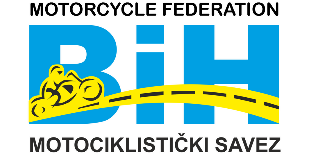 Motorcycle Federation of Bosnia&HerzegovinaSt. Fra-Grge Martica 127, 71260 Kresevo, B&HE-mail: motosavezbih@gmail.comwww.msbih.ba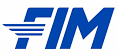 NAZIV KLUBADISCIPLINEa) Road racingb) Motocrossc) Endurod) Skuterie) Moto susretif) ___________MJESTO (sjedište kluba)ADRESA (ulica i broj, broj pošte, mjesto)TELEFON (fixni)E-MAILKONTAKT LICE/OSOBAGSM (kontakt lica/osobe)